글로벌 경쟁력을 갖춘 No.1 국립대학교2014. 7. 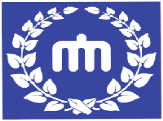 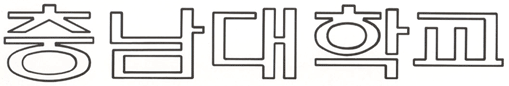 Table of contents Ⅰ. Registration and Abandonment of Registration ………………………..……….…………...….1Ⅱ. Additional documents to be submitted ..…………………………………….………………….. 3Ⅲ. Orientation and Course Registration ………………………………….…………..………………3Ⅳ. Dormitory Guide ………………………………………………………………….…………..…..…...3Ⅰ. Tuition Fee Payment and Abandonment of Registration1. Payment for tuitionA. Period of tuition Payment :.29th July (Thu.) – 4th August.(Mon.) 09:00-16:00 [Bank business hours]B. How to pay1) Notice of tuition payment : Hana Bank, Woori Bank, Nong Hyup(NH) any nationwide locations2) Virtual Payment Account : Make a deposit from ALL banks ( Deposit without a handbook, Internet banking, Phone banking, CD/ATM etc) to Personal account number on the tuition form (Bank commission is at student’s expense) C. Print for tuition bill1) Printing Period : From 28th July – 4th August 2014.. (Mon.) ~2) How to print the bill- Visit our website (http://www.cnu.ac.kr)- you can click 빠른 서비스 -> 신입생 등록금 고지서 출력 -> 외국인(International Student) -> 수험번호 (Application number) -> 생년월일 (Birthday)- Tuition form will not be individually notified .D. Instructions.1) Successful applicants should submit the tuition bill at the bank even though the tuition fee will be exempted. If not, admission will be automatically rescinded. 2) If the successful applicant does not pay the tuition in the period of tuition payment , he or she will be excluded on the admission list. 3) Tuition payment should be completed by bank business hour. 4) After payment, please check whether it is completed successfully or not by following instructions. ※ After payment, applicant can confirm concerning their status of tuition payment procedure in the section “등록금고지서 출력” on the website. (http://www.cnu.ac.kr)※ Please call at Department of financial affairs in case of trouble [☎ (042) 821-5133]2. Abandonment of RegistrationA. Applicant, who want to renounce the registration, should submit an registration waiver form or a Bill for tuition refund after all procedures of registration.B. Chungnam National University will give the tuition back to the renouncer only if some refundable reasons happen to them in accordance with the second clause of Article 6「 the rules of University Tuition」 Ⅱ. Additional documents to be submitted1. Graduation(Degree)Certificate (1 copy) A. Applicant who submit the certification of the expectant graduation from the foreign college, university or foreign graduate school .B. The Office for submission and the date: The Admission Office (N2), Within 7days (After the entrance)2. Request for Student card (Smart card)A. Period: From 1st September 2014 (Mon.)B. Location : the first student hall(제 1학생회관), Hana Bank(Building W-8)C. Please bring your photo (a 3x4 photo) 1 unit, Identification card (Passport or Alien Card in Korea)D. HOW TO REQUEST○ When the student visit HanaBank with the supplies prepared, he or she can individually fill out the application form(Receipts right away) Ⅲ. Orientation and Registration for courses1. Orientation-period : 1st September.2014(Mon.) 15:00-Location: International Affairs Office (E1-1, room101)2. Registration for courses  -Period : 4th August – 8th August. 09:00 am - 18:00 pm 3. How to register : Through the website (http://cnuis.cnu.ac.kr/)- Log on with your registration number(ID) and password. - Initial password is 100000 for male student and 2000000 for female student  - You can change your password once you log on the page. 4. InstructionsA. Successful applicants should take a course in the scheduled period for registration. B. For further details, please call at Administration Office [☎(042)821-7053, 7054] or Individual department.Ⅳ. Dormitory Guide1. Scheduled Date for Move in: 2014. 8. 30.(Sat.) ~ 8. 31.(Sun.) 09:00 - 15:00※ Please comply with this scheduled date and check the notice on dormitory homepage concerning details for dormitory ▶ After September 1, 2014, the student can move in (Only within business hours 09:00~17:00, the weekend is not admitted)2. Period of residence : The first semester 2014 ( During Fall semester)※ Fall semester( 2014. 9. 1. ~ 2014. 12) During vacation, separate applicants can apply for.A. Residence Announcement : 2014. 7. 24.(Thu.) 14:00 (Scheduled)※After the personal authentification through the dormitory web site, students individually confirm or SMS  message will be sent.3. Payment for Dormitory Fees A. Dormitory fees : (Check the table below)※ It could be arranged against students’ own intention because of shortage in the case of room for married person B. Payment1) Period: 2014. 7.28.(Mon.) ~ 7. 29.(Tue.) 09:00~16:00 (Bank Business hours)2) Payment Bill: Dormitory Web site (On site payment or transfer the money into virtual account ) 3) Location : Hana Bank 5. The Notices about DormitoryA. If the student does not pay the dormitory fees, he or she could be considered as a renouncer (resident)B. Guide for menuC. For further details, please call at Dormitory Office [ ☎ (042) 821 - 6181 ~ 6183 ]합격을 축하합니다! 합격자는 본 유의사항을 숙지하여 불이익을 받는 사례가 없도록 유의하시기 바랍니다.표준입학허가서 및 비자관련 자세한 문의 : 국제교류본부 042)821-8822Congratulations on your successful admission to Chungnam National University. Please make sure you fully understand the content below so as not to be at a disadvantage for your admission.Information about Issuance of an Official Certificate of Admission can be offered by CNU Office of International Affairs : 042) 821-8824제 목2014학년도 후기 학부 외국인전형합격자 유의사항(Important Notes for Successful Applicants)2014학년도 후기 학부 외국인전형합격자 유의사항(Important Notes for Successful Applicants)For further details , please contact at this number [(042) 821-5028, 8001]Issue Date for refundable reasonsRepayment of tuitionNoteBefore the entranceAll tuition feesBefore 30days from the entrance5/6 of Tuition fees( Excluded entrance fees)After the entrance from 30days to 60days before2/3 of Tuition fees( Excluded entrance fees)After the entrance from 60days to 90days before1/2 of Tuition fees( Excluded entrance fees)After 90 days from the entranceNot refundableDivision typeDivision typeDormitory fees(16 weeks) (WON)Dormitory fees(16 weeks) (WON)Dormitory fees(16 weeks) (WON)NoteDivision typeDivision typeMaintenanceFood expensesTotalNote1people/1roomhallway(7,8buiding)1,034,520410,400~501,9701,444,920~1,536,490Included Food(excluded lunch on weekdays)2people/1roomstudio(1,5,6building)483,960410,400~501,970894,360~985,930Included Food(excluded lunch on weekdays)2people/1roomHallway(2,3,7,8,9,11)517,260410,400~501,970927,660~1,019,230Included Food(excluded lunch on weekdays)Married person(10building)Married person(10building)1,096,000-1,096,000Excluded Food expensesBaekhaengsa(medicine/ 2people)Baekhaengsa(medicine/ 2people)455,100-455,100Excluded Food expensesWeekdays(Breakfast/Dinner)Weekend(times)Total(times)Food expenses(won)NoteType 110times0152410,4003,000(won) for separate paymentType 210times2180450,0003,000(won) for separate paymentType 310times4208478,4003,000(won) for separate paymentType 410times6236501,9703,000(won) for separate paymentGuide for utilizing personal information We informed that personal information on the application form will be utilized only for student’s academic affairs concerning the student beginning of August 26,2013 